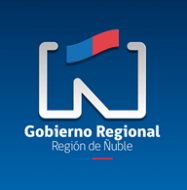 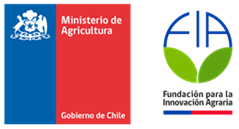 FORMULARIO DE POSTULACIÓN  “PROYECTOS DE INNOVACIÓN”CONVOCATORIA REGIONAL DE ÑUBLE 2021Septiembre 2021NOTA: En caso de que su propuesta considere más de 1 asociado – persona jurídica, debe repetir esta tabla para efectos del este documento e ingresar los datos del nuevo asociado en la sección de la plataforma que corresponda.NOTA: En caso de que su propuesta considere más de 1 asociado – persona natural, debe repetir esta tabla para efectos del este documento e ingresar los datos del nuevo asociado en la sección de la plataforma que corresponda.NOTA: Repita la tabla según los objetivos específicos de la propuesta.ANEXO 1: CÉDULA DE IDENTIDAD DEL POSTULANTE: POSTULANTE PERSONA NATURALEn el caso que el postulante sea persona natural, se debe presentar una copia por ambos lados de la cédula de identidad del postulante en formato PDF. La vigencia de la cédula de identidad se regirá por la legislación vigente. ANEXO 1: PERSONA JURIDICA: CERTIFICADO DE VIGENCIA DEL POSTULANTE: POSTULANTE PERSONA JURIDICAEn el caso que el postulante sea persona jurídica, se debe presentar el certificado de vigencia de la entidad postulante, emanado de la autoridad competente, el cual no podrá tener una antigüedad mayor a 90 días corridos anteriores a la fecha de cierre de esta convocatoria. Solo podrán eximirse de la presentación del anexo 1, aquellos postulantes que se encuentren ejecutando iniciativas de alguno de los instrumentos de cofinanciamiento de FIA (proyectos, instrumentos complementarios, polos estratégicos, programas, estudios, etc.) a la fecha de postulación, lo cual será verificado por FIA. ANEXO 2. CARPETA TRIBUTARIA ELECTRÓNICA DEL POSTULANTELa carpeta tributaria deberá ser del tipo “Acreditar tamaño de empresa”, que dispone el SII.ANEXO 3. CARTA COMPROMISO DE LOS ASOCIADOS, SI LOS HUBIERA.El o los asociados deben manifestar por medio de una carta, su compromiso con la ejecución del proyecto y la entrega de los aportes comprometidos, si los hubiera. Estas cartas se deben agrupar en un solo archivo en formato PDF y se debe utilizar el siguiente formato:Lugar,Fecha (día, mes, año)Yo Nombre completo del representante legal del Asociado, RUT: XX.XXX.XXX-X, vengo a manifestar mi compromiso de participar activamente como Asociado en la propuesta denominada “Nombre de la propuesta”, presentado a la Convocatoria Regional de Ñuble 2021- Proyectos de Innovación, de la Fundación para la Innovación Agraria. Para el cumplimiento del desarrollo del proyecto, me comprometo a entregar un aporte total de monto en pesos, valor que se desglosa en monto en pesos como aportes pecuniarios y monto en pesos como aportes no pecuniarios (valorizados).Firma del Representante LegalCargo Representante Legal, Nombre AsociadoANEXO 4. CARTA COMPROMISO DEL COORDINADOR Y CADA INTEGRANTE DEL EQUIPO TÉCNICO Se debe presentar una carta de compromiso del coordinador y de cada uno de los integrantes identificados en el equipo técnico. Estas cartas se deben agrupar en un solo archivo en formato PDF y se debe utilizar el siguiente formato:Lugar,Fecha (día, mes, año)Yo Nombre del profesional, RUT: XX.XXX.XXX-X, vengo a manifestar mi compromiso de participar activamente como Tipo integrante en la propuesta denominada “Nombre de la propuesta”, presentado a la Convocatoria Regional de Ñuble 2021- Proyectos de Innovación, de la Fundación para la Innovación Agraria. Para el cumplimiento de mis funciones me comprometo a participar trabajando número de horas por mes durante un total de número de meses, servicio que tendrá un costo total de monto en pesos, valor que se desglosa en monto en pesos como aporte FIA, monto en pesos como aportes pecuniarios de la Contraparte y monto en pesos como aportes no pecuniarios.FirmaNombre: Tipo integrante:RUT:ANEXO 5. CURRÍCULUM VITAE (CV) DEL COORDINADOR Y LOS INTEGRANTES DEL EQUIPO TÉCNICO Se debe presentar un currículum breve, de máximo de 3 hojas, de cada profesional integrante del equipo técnico que no cumpla una función de apoyo. La información contenida en cada currículum deberá poner énfasis en los temas relacionados a la propuesta y/o a las responsabilidades que tendrá en la ejecución del mismo. De preferencia el CV deberá rescatar la experiencia profesional de los últimos 5 años. Estos documentos se deben agrupar en un solo archivo en formato PDF.ANEXO 6. LITERATURA CITADA.Se debe presentar en formato PDF un listado con las citas bibliográficas que respalden los datos o argumentos que se exponen en el proyecto. Algunos ejemplos;-FIA 2009 Resultados y lecciones en Introducción de genotipos ovinos FIA 125. Serie Experiencias de Innovación para el emprendimiento Agrario.-ODEPA. Boletín del Vino, mayo 2020-López Paz y Peña (2019). Realidad y eficiencia del mercado Universidad del Camino.ANEXO 7. CARTA DECLARACIÓN DE “CONOCIMIENTO, GESTIÓN Y OBTENCIÓN DE LA GARANTÍA”.Se debe presentar una carta de declaración de “Conocimiento, gestión y obtención de la garantía”. del representante legal del Postulante utilizando el siguiente formato: Lugar,Fecha (día, mes, año)Yo Nombre completo del representante legal del Postulante, RUT: XX.XXX.XXX-X, declaro conocer los requerimientos de la garantía indicados en el numeral 2.2.2 a) Garantías de las Bases Administrativas de la Convocatoria Regional de Ñuble-2021. Asimismo, para garantizar la correcta utilización de los recursos transferidos para la ejecución de la iniciativa presentada, me comprometo a gestionar y obtener la garantía solicitada por FIA.Firma del Representante LegalCargo Representante Legal/ Nombre PostulanteDETALLE CLASIFICACIÓN SECTOR/SUBSECTORSECCIÓN I SECCIÓN I SECCIÓN I ANTECEDENTES GENERALES DEL PROYECTOANTECEDENTES GENERALES DEL PROYECTOANTECEDENTES GENERALES DEL PROYECTONombre de la propuesta:Nombre de la propuesta:Tipo iniciativa:Tipo iniciativa:Proyectos de InnovaciónTipo de innovación:Tipo de innovación:Desafío estratégico:Desafío estratégico:Líneas de acción del desafío:Líneas de acción del desafío:Clasifique su propuestaSector:Clasifique su propuestaSubsector:Clasifique su propuestaRubro:Clasifique su propuestaTema:Región de ejecución principal:Región de ejecución principal:Región de ÑubleComuna de ejecución principal:Comuna de ejecución principal:Región de ejecución secundaria:Región de ejecución secundaria:Fecha de inicio y términoFecha inicio:Fecha de inicio y términoFecha de término:ANTECEDENTES DEL POSTULANTEANTECEDENTES DEL POSTULANTEANTECEDENTES DEL POSTULANTEANTECEDENTES DEL POSTULANTEANTECEDENTES DEL POSTULANTEANTECEDENTES DEL POSTULANTE•	En el caso que el postulante sea persona jurídica, debe responder todos los datos de la tabla “2.1 Postulante – Persona Jurídica”.•	En el caso que el postulante sea persona natural, debe responder todos los datos de la tabla “2.2 Postulante – Persona Natural”.•	En el caso que el postulante sea persona jurídica, debe responder todos los datos de la tabla “2.1 Postulante – Persona Jurídica”.•	En el caso que el postulante sea persona natural, debe responder todos los datos de la tabla “2.2 Postulante – Persona Natural”.•	En el caso que el postulante sea persona jurídica, debe responder todos los datos de la tabla “2.1 Postulante – Persona Jurídica”.•	En el caso que el postulante sea persona natural, debe responder todos los datos de la tabla “2.2 Postulante – Persona Natural”.•	En el caso que el postulante sea persona jurídica, debe responder todos los datos de la tabla “2.1 Postulante – Persona Jurídica”.•	En el caso que el postulante sea persona natural, debe responder todos los datos de la tabla “2.2 Postulante – Persona Natural”.•	En el caso que el postulante sea persona jurídica, debe responder todos los datos de la tabla “2.1 Postulante – Persona Jurídica”.•	En el caso que el postulante sea persona natural, debe responder todos los datos de la tabla “2.2 Postulante – Persona Natural”.•	En el caso que el postulante sea persona jurídica, debe responder todos los datos de la tabla “2.1 Postulante – Persona Jurídica”.•	En el caso que el postulante sea persona natural, debe responder todos los datos de la tabla “2.2 Postulante – Persona Natural”.2.1 POSTULANTE – PERSONA JURÍDICA2.1 POSTULANTE – PERSONA JURÍDICA2.1 POSTULANTE – PERSONA JURÍDICA2.1 POSTULANTE – PERSONA JURÍDICA2.1 POSTULANTE – PERSONA JURÍDICA2.1 POSTULANTE – PERSONA JURÍDICARut (Debe ingresar Rut sin punto y con guion)Rut (Debe ingresar Rut sin punto y con guion)Nombre razón socialNombre razón socialTipo de postulanteTipo de postulanteDe ser empresa, clasifique su tamaño:De ser empresa, clasifique su tamaño:RegiónRegiónComunaComunaCiudadCiudadDirección (calle, número)Dirección (calle, número)Teléfono fijo (Considere número de 9 dígitos)Teléfono fijo (Considere número de 9 dígitos)Celular (Considere número de 9 dígitos)Celular (Considere número de 9 dígitos)Correo electrónico (Medio oficial de comunicación con FIA)Correo electrónico (Medio oficial de comunicación con FIA)Sitio webSitio webDescriba brevemente sus capacidades, experiencia y participación en la propuesta.Describa brevemente sus capacidades, experiencia y participación en la propuesta.Describa brevemente sus capacidades, experiencia y participación en la propuesta.Describa brevemente sus capacidades, experiencia y participación en la propuesta.Describa brevemente sus capacidades, experiencia y participación en la propuesta.Describa brevemente sus capacidades, experiencia y participación en la propuesta.(El texto debe contener máximo 1.000 caracteres con espacio incluido)(El texto debe contener máximo 1.000 caracteres con espacio incluido)(El texto debe contener máximo 1.000 caracteres con espacio incluido)(El texto debe contener máximo 1.000 caracteres con espacio incluido)(El texto debe contener máximo 1.000 caracteres con espacio incluido)(El texto debe contener máximo 1.000 caracteres con espacio incluido)Indique la relación y trabajos previos con los asociados si los hubiera. En caso de no tener asociados, indique "No aplica".Indique la relación y trabajos previos con los asociados si los hubiera. En caso de no tener asociados, indique "No aplica".Indique la relación y trabajos previos con los asociados si los hubiera. En caso de no tener asociados, indique "No aplica".Indique la relación y trabajos previos con los asociados si los hubiera. En caso de no tener asociados, indique "No aplica".Indique la relación y trabajos previos con los asociados si los hubiera. En caso de no tener asociados, indique "No aplica".Indique la relación y trabajos previos con los asociados si los hubiera. En caso de no tener asociados, indique "No aplica".(El texto debe contener máximo 1.000 caracteres con espacio incluido)(El texto debe contener máximo 1.000 caracteres con espacio incluido)(El texto debe contener máximo 1.000 caracteres con espacio incluido)(El texto debe contener máximo 1.000 caracteres con espacio incluido)(El texto debe contener máximo 1.000 caracteres con espacio incluido)(El texto debe contener máximo 1.000 caracteres con espacio incluido)Representante legal del postulanteRepresentante legal del postulanteRepresentante legal del postulanteRepresentante legal del postulanteRepresentante legal del postulanteRepresentante legal del postulanteRut (Debe ingresar Rut sin punto y con guion)NombresApellido PaternoApellido MaternoProfesión/OficioNacionalidadCargo que desarrollaDirección (calle, número)RegiónComunaCiudadTeléfono fijo (Considere número de 9 dígitos)Celular (Considere número de 9 dígitos)Correo electrónico (Medio oficial de comunicación con FIA)Fecha nacimiento (dd/mm/yyyy)GéneroEtnia 2.2 POSTULANTE – PERSONA NATURAL2.2 POSTULANTE – PERSONA NATURAL2.2 POSTULANTE – PERSONA NATURAL2.2 POSTULANTE – PERSONA NATURALRut (Debe ingresar Rut sin punto y con guion)NombreApellido PaternoApellido MaternoProfesión/Oficio:NacionalidadDirección (calle, número)RegiónComunaCiudadTeléfono fijo (Considere número de 9 dígitos)Celular (Considere número de 9 dígitos)Correo electrónico (Medio oficial de comunicación con FIA)Fecha nacimiento (dd/mm/yyyy)GéneroEtnia Describa brevemente sus capacidades, experiencia y participación en la propuesta.Describa brevemente sus capacidades, experiencia y participación en la propuesta.Describa brevemente sus capacidades, experiencia y participación en la propuesta.Describa brevemente sus capacidades, experiencia y participación en la propuesta.(El texto debe contener máximo 1.000 caracteres con espacio incluido)(El texto debe contener máximo 1.000 caracteres con espacio incluido)(El texto debe contener máximo 1.000 caracteres con espacio incluido)(El texto debe contener máximo 1.000 caracteres con espacio incluido)Indique la relación y trabajos previos con los asociados si los hubiera. En caso de no tener asociados, indique "No aplica".Indique la relación y trabajos previos con los asociados si los hubiera. En caso de no tener asociados, indique "No aplica".Indique la relación y trabajos previos con los asociados si los hubiera. En caso de no tener asociados, indique "No aplica".Indique la relación y trabajos previos con los asociados si los hubiera. En caso de no tener asociados, indique "No aplica".(El texto debe contener máximo 1.000 caracteres con espacio incluido)(El texto debe contener máximo 1.000 caracteres con espacio incluido)(El texto debe contener máximo 1.000 caracteres con espacio incluido)(El texto debe contener máximo 1.000 caracteres con espacio incluido)ANTECEDENTES DE ASOCIADO (S)ANTECEDENTES DE ASOCIADO (S)ANTECEDENTES DE ASOCIADO (S)ANTECEDENTES DE ASOCIADO (S)En el caso que el asociado sea persona jurídica, debe responder todos los datos de la tabla “3.1 Asociado – Persona Jurídica”.En el caso que el asociado sea persona natural, debe responder todos los datos de la tabla “3.2 Asociado – Persona Natural”.En el caso que el asociado sea persona jurídica, debe responder todos los datos de la tabla “3.1 Asociado – Persona Jurídica”.En el caso que el asociado sea persona natural, debe responder todos los datos de la tabla “3.2 Asociado – Persona Natural”.En el caso que el asociado sea persona jurídica, debe responder todos los datos de la tabla “3.1 Asociado – Persona Jurídica”.En el caso que el asociado sea persona natural, debe responder todos los datos de la tabla “3.2 Asociado – Persona Natural”.En el caso que el asociado sea persona jurídica, debe responder todos los datos de la tabla “3.1 Asociado – Persona Jurídica”.En el caso que el asociado sea persona natural, debe responder todos los datos de la tabla “3.2 Asociado – Persona Natural”.3.1 ASOCIADO – PERSONA JURÍDICA3.1 ASOCIADO – PERSONA JURÍDICA3.1 ASOCIADO – PERSONA JURÍDICA3.1 ASOCIADO – PERSONA JURÍDICARut (Debe ingresar Rut sin punto y con guion)Nombre razón socialTipo entidadDe ser empresa, clasifique su tamaño según ventas anualesRegiónComunaCiudadDirección (calle, número)Teléfono fijo (Considere número de 9 dígitos)Celular (Considere número de 9 dígitos)Correo electrónico (Medio oficial de comunicación con FIA)Sitio webDescriba brevemente la experiencia del asociado para desarrollar la propuesta.Describa brevemente la experiencia del asociado para desarrollar la propuesta.Describa brevemente la experiencia del asociado para desarrollar la propuesta.Describa brevemente la experiencia del asociado para desarrollar la propuesta.(El texto debe contener máximo 1.000 caracteres con espacio incluido)(El texto debe contener máximo 1.000 caracteres con espacio incluido)(El texto debe contener máximo 1.000 caracteres con espacio incluido)(El texto debe contener máximo 1.000 caracteres con espacio incluido)Describa cual es el rol del asociado para el desarrollo de la propuesta y el aporte técnico y/o financiero.Describa cual es el rol del asociado para el desarrollo de la propuesta y el aporte técnico y/o financiero.Describa cual es el rol del asociado para el desarrollo de la propuesta y el aporte técnico y/o financiero.Describa cual es el rol del asociado para el desarrollo de la propuesta y el aporte técnico y/o financiero.(El texto debe contener máximo 1.000 caracteres con espacio incluido)(El texto debe contener máximo 1.000 caracteres con espacio incluido)(El texto debe contener máximo 1.000 caracteres con espacio incluido)(El texto debe contener máximo 1.000 caracteres con espacio incluido)Representante legal del asociadoRepresentante legal del asociadoRepresentante legal del asociadoRepresentante legal del asociadoRut (Debe ingresar Rut sin punto y con guion)NombresApellido PaternoApellido MaternoProfesión/OficioNacionalidadCargo que desarrollaDirección (calle, número)RegiónComunaCiudadTeléfono fijo (Considere número de 9 dígitos)Celular (Considere número de 9 dígitos)Correo electrónico (Medio oficial de comunicación con FIA)Fecha nacimiento (dd/mm/yyyy)GéneroEtnia3.2 ASOCIADO – PERSONA NATURAL3.2 ASOCIADO – PERSONA NATURAL3.2 ASOCIADO – PERSONA NATURAL3.2 ASOCIADO – PERSONA NATURALRut (Debe ingresar Rut sin punto y con guion)NombreApellido PaternoApellido MaternoProfesión/OficioNacionalidadDirección (calle, número)RegiónComunaCiudadTeléfono fijo (Considere número de 9 dígitos)Celular (Considere número de 9 dígitos)Correo electrónico (Medio oficial de comunicación con FIA)Fecha nacimiento (dd/mm/yyyy)GéneroEtnia Describa brevemente la experiencia del asociado para desarrollar la propuesta.Describa brevemente la experiencia del asociado para desarrollar la propuesta.Describa brevemente la experiencia del asociado para desarrollar la propuesta.Describa brevemente la experiencia del asociado para desarrollar la propuesta.(El texto debe contener máximo 1.000 caracteres con espacio incluido)(El texto debe contener máximo 1.000 caracteres con espacio incluido)(El texto debe contener máximo 1.000 caracteres con espacio incluido)(El texto debe contener máximo 1.000 caracteres con espacio incluido)Describa cual es el rol del asociado para el desarrollo de la propuesta y el aporte técnico y/o financiero.Describa cual es el rol del asociado para el desarrollo de la propuesta y el aporte técnico y/o financiero.Describa cual es el rol del asociado para el desarrollo de la propuesta y el aporte técnico y/o financiero.Describa cual es el rol del asociado para el desarrollo de la propuesta y el aporte técnico y/o financiero.(El texto debe contener máximo 1.000 caracteres con espacio incluido)(El texto debe contener máximo 1.000 caracteres con espacio incluido)(El texto debe contener máximo 1.000 caracteres con espacio incluido)(El texto debe contener máximo 1.000 caracteres con espacio incluido)ANTECEDENTES DEL EQUIPO TÉCNICOANTECEDENTES DEL EQUIPO TÉCNICOANTECEDENTES DEL EQUIPO TÉCNICOANTECEDENTES DEL EQUIPO TÉCNICOEn esta etapa solo se debe identificar y describir los datos y funciones de todos los integrantes del equipo técnico del proyecto.En esta etapa solo se debe identificar y describir los datos y funciones de todos los integrantes del equipo técnico del proyecto.En esta etapa solo se debe identificar y describir los datos y funciones de todos los integrantes del equipo técnico del proyecto.En esta etapa solo se debe identificar y describir los datos y funciones de todos los integrantes del equipo técnico del proyecto.Tipo de integranteRut (Debe ingresar Rut sin punto y con guion)NombresApellido PaternoApellido MaternoProfesión/OficioNacionalidadRUT empresa / organización donde trabajaNombre de la empresa / organización donde trabajaRegiónComunaCiudadDirección (calle, número)Teléfono fijo (Considere número de 9 dígitos)Celular (Considere número de 9 dígitos)Correo electrónicoFecha nacimiento (dd/mm/yyyy)GéneroEtnia Incremental Horas de dedicación totalesDescriba brevemente las capacidades y experiencia para desarrollar la propuesta.Describa brevemente las capacidades y experiencia para desarrollar la propuesta.Describa brevemente las capacidades y experiencia para desarrollar la propuesta.Describa brevemente las capacidades y experiencia para desarrollar la propuesta.(El texto debe contener máximo 1.000 caracteres con espacio incluido)(El texto debe contener máximo 1.000 caracteres con espacio incluido)(El texto debe contener máximo 1.000 caracteres con espacio incluido)(El texto debe contener máximo 1.000 caracteres con espacio incluido)Describa brevemente cuál será el rol y aporte técnico para desarrollar la propuesta.Describa brevemente cuál será el rol y aporte técnico para desarrollar la propuesta.Describa brevemente cuál será el rol y aporte técnico para desarrollar la propuesta.Describa brevemente cuál será el rol y aporte técnico para desarrollar la propuesta.(El texto debe contener máximo 1.000 caracteres con espacio incluido)(El texto debe contener máximo 1.000 caracteres con espacio incluido)(El texto debe contener máximo 1.000 caracteres con espacio incluido)(El texto debe contener máximo 1.000 caracteres con espacio incluido)RESUMEN INTEGRANTES DEL EQUIPO TÉCNICORESUMEN INTEGRANTES DEL EQUIPO TÉCNICORESUMEN INTEGRANTES DEL EQUIPO TÉCNICORESUMEN INTEGRANTES DEL EQUIPO TÉCNICORESUMEN INTEGRANTES DEL EQUIPO TÉCNICORESUMEN INTEGRANTES DEL EQUIPO TÉCNICODebe ingresar los datos de todos los integrantes del equipo técnico indicados anteriormente.Debe ingresar los datos de todos los integrantes del equipo técnico indicados anteriormente.Debe ingresar los datos de todos los integrantes del equipo técnico indicados anteriormente.Debe ingresar los datos de todos los integrantes del equipo técnico indicados anteriormente.Debe ingresar los datos de todos los integrantes del equipo técnico indicados anteriormente.Debe ingresar los datos de todos los integrantes del equipo técnico indicados anteriormente.N°Tipo de integranteNombres y apellidosProfesión /OficioIncremental (si/no)Horas de dedicación totales123456n°SECCIÓN IIRESUMEN DEL PROYECTO1.1 Sintetizar con claridad el problema y/u oportunidad, la solución propuesta, objetivo general y resultados esperados del proyecto para la innovación.(El texto debe contener máximo 2.000 caracteres con espacios incluidos)PROBLEMA Y/U OPORTUNIDAD2.1. Describir el problema que se busca resolver y/o la oportunidad que se busca abordar, y que da origen a este proyecto. Entregue las fuentes de información que respalden la información en el anexo 6.(El texto debe contener máximo 3.000 caracteres con espacios incluidos.)2.2 Describir detalladamente quiénes se ven afectados directamente por el problema y/o involucrados con la oportunidad identificada, en el marco de este proyecto.(El texto debe contener máximo 1.000 caracteres con espacios incluidos.)2.3. Describir y cuantificar la relevancia del problema que se busca resolver y/u la oportunidad que se busca abordar para el desafío estratégico de FIA del sector silvoagropecuario nacional y/o la cadena agroalimentaria, y la respectiva línea de acción comprometida. Entregue las fuentes de información que respalden la información en el anexo 6.(El texto debe contener máximo 1.000 caracteres con espacios incluidos.)2.4. Describir y cuantificar la relevancia del problema que se busca resolver y/u la oportunidad que se busca abordar para el territorio nacional específico (región de Ñuble, comunas y/o localidad de la región de Ñuble) en el cual se enmarca la propuesta. Entregue las fuentes de información que respalden la información en el anexo 6.(El texto debe contener máximo 1.000 caracteres con espacios incluidos.)SOLUCIÓN INNOVADORA3.1 Describir la solución innovadora que se pretende desarrollar para resolver el problema y/o aprovechar la oportunidad identificada.(El texto debe contener máximo 3.500 caracteres con espacios incluidos.)3.2 Identificar y describir qué desarrollos tecnológicos y/o comerciales se han realizado recientemente a nivel nacional e internacional que sustentan la novedad e incertidumbre de la solución innovadora propuesta, indicando las fuentes de información que lo respaldan (estado del arte).(El texto debe contener máximo 2.500 caracteres con espacios incluidos.)3.3. Según lo indicado anteriormente, describa detalladamente en qué se diferencia la solución que se quiere llevar a cabo, respecto a otras soluciones comparables que actualmente resuelven o intentan resolver el problema o aprovechar la oportunidad identificada. (El texto debe contener máximo 2.500 caracteres con espacios incluidos.)3.4 Indicar si existe alguna consideración y/o restricción legal (incluyendo propiedad intelectual), normativa, sanitaria, entre otros, que pueda afectar el desarrollo y/o implementación de la solución innovadora y cómo será abordada.(El texto debe contener máximo 3.000 caracteres con espacios incluidos.)POTENCIAL DE COMERCIALIZACIÓN Y/O IMPLEMENTACIÓNSeleccione el tipo de innovación que va a desarrollar en el proyecto.Si va a desarrollar en el proyecto:Innovación en producto/servicio: responda los puntos 4.1, 4.2, 4.3 y 4.7 del formulario.Innovación en proceso: Responda los puntos 4.4, 4.5, 4.6 y 4.7 del formulario.Ambas (innovación en producto/servicio y proceso): Responda todos los puntos de esta sección 4 del formulario.☐Producto/Servicio                                 ☐Proceso                                   ☐AmbasINNOVACIÓN EN PRODUCTO/SERVICIO4.1. Describa y cuantifique la oferta y demanda del mercado potencial del nuevo o mejorado producto/servicio en el marco del proyecto.(El texto debe contener máximo 2.000 caracteres con espacios incluidos.)4.2. Describa y cuantifique el grupo de clientes y/o usuarios potenciales que tendrían motivos para comprar y/o utilizar el nuevo o mejorado producto/servicio resultante del proyecto.(El texto debe contener máximo 2.000 caracteres con espacios incluidos.)4.3. Describa el modelo de negocios que permitirá comercializar el nuevo o mejorado producto/servicio resultante del proyecto de innovación al cliente/usuario potencial.(El texto debe contener máximo 2.000 caracteres con espacios incluidos.)INNOVACIÓN EN PROCESO4.4. Detalle cómo se implementará en la empresa el nuevo o mejorado proceso obtenido como resultado del proyecto.(El texto debe contener máximo 2.000 caracteres con espacios incluidos.)4.5. Describa y cuantifique cómo el nuevo o mejorado proceso impactará en el costo y/o mejorará la calidad del producto/servicio entregado actualmente por la(s) empresa(s) vinculadas al proyecto.(El texto debe contener máximo 2.000 caracteres con espacios incluidos.)4.6. Describa y cuantifique la oferta y demanda actual y/o potencial del mercado por el producto/servicio a generar mediante el nuevo o mejorado proceso.(El texto debe contener máximo 2.000 caracteres con espacios incluidos.)INNOVACIÓN PRODUCTO/SERVICIO Y PROCESO4.7. Describir como el nuevo o mejorado producto, servicio y/o proceso se relaciona con las actuales líneas de negocio de la empresa que comercializará o implementará los resultados del proyecto.(El texto debe contener máximo 2.000 caracteres con espacios incluidos.)PLAN DE TRABAJOPLAN DE TRABAJO5.1 Indique el objetivo general del proyecto.5.1 Indique el objetivo general del proyecto.(El texto debe contener máximo 250 caracteres con espacio incluido.)(El texto debe contener máximo 250 caracteres con espacio incluido.)5.2 Indique los objetivos específicos del proyecto.5.2 Indique los objetivos específicos del proyecto.N°OEObjetivos específicos (OE)12345N°5.3.	Indique los objetivos específicos, resultados esperados, indicadores y metodologías5.3.	Indique los objetivos específicos, resultados esperados, indicadores y metodologías5.3.	Indique los objetivos específicos, resultados esperados, indicadores y metodologías5.3.	Indique los objetivos específicos, resultados esperados, indicadores y metodologías5.3.	Indique los objetivos específicos, resultados esperados, indicadores y metodologíasIndique el objetivo específicoN°1Indique el objetivo específicoN°1Indique el objetivo específicoN°1Indique el objetivo específicoN°1Indique el objetivo específicoN°1(Máximo 200 caracteres, espacios incluidos) (Máximo 200 caracteres, espacios incluidos) (Máximo 200 caracteres, espacios incluidos) (Máximo 200 caracteres, espacios incluidos) (Máximo 200 caracteres, espacios incluidos) Resultados esperados (RE) que se espera conseguir para validar el cumplimiento del objetivo específico N°1Indicador de resultado  Línea base indicadorMeta del indicadorFecha de alcance del RE(mes/año)Describa el método para cumplir el objetivo específico N°1:Indique y describa detalladamente cómo logrará el cumplimiento de este objetivo específico. Describa el método para cumplir el objetivo específico N°1:Indique y describa detalladamente cómo logrará el cumplimiento de este objetivo específico. Describa el método para cumplir el objetivo específico N°1:Indique y describa detalladamente cómo logrará el cumplimiento de este objetivo específico. Describa el método para cumplir el objetivo específico N°1:Indique y describa detalladamente cómo logrará el cumplimiento de este objetivo específico. Describa el método para cumplir el objetivo específico N°1:Indique y describa detalladamente cómo logrará el cumplimiento de este objetivo específico. (Máximo 3.000 caracteres, espacios incluidos)(Máximo 3.000 caracteres, espacios incluidos)(Máximo 3.000 caracteres, espacios incluidos)(Máximo 3.000 caracteres, espacios incluidos)(Máximo 3.000 caracteres, espacios incluidos)5.4 Carta GanttIndique las actividades que deben realizarse para el desarrollo de los métodos descritos anteriormente y su secuencia cronológica por año calendario, asociándolas a los objetivos específicos (OE) y resultados esperados (RE). 5.4 Carta GanttIndique las actividades que deben realizarse para el desarrollo de los métodos descritos anteriormente y su secuencia cronológica por año calendario, asociándolas a los objetivos específicos (OE) y resultados esperados (RE). 5.4 Carta GanttIndique las actividades que deben realizarse para el desarrollo de los métodos descritos anteriormente y su secuencia cronológica por año calendario, asociándolas a los objetivos específicos (OE) y resultados esperados (RE). 5.4 Carta GanttIndique las actividades que deben realizarse para el desarrollo de los métodos descritos anteriormente y su secuencia cronológica por año calendario, asociándolas a los objetivos específicos (OE) y resultados esperados (RE). 5.4 Carta GanttIndique las actividades que deben realizarse para el desarrollo de los métodos descritos anteriormente y su secuencia cronológica por año calendario, asociándolas a los objetivos específicos (OE) y resultados esperados (RE). 5.4 Carta GanttIndique las actividades que deben realizarse para el desarrollo de los métodos descritos anteriormente y su secuencia cronológica por año calendario, asociándolas a los objetivos específicos (OE) y resultados esperados (RE). 5.4 Carta GanttIndique las actividades que deben realizarse para el desarrollo de los métodos descritos anteriormente y su secuencia cronológica por año calendario, asociándolas a los objetivos específicos (OE) y resultados esperados (RE). 5.4 Carta GanttIndique las actividades que deben realizarse para el desarrollo de los métodos descritos anteriormente y su secuencia cronológica por año calendario, asociándolas a los objetivos específicos (OE) y resultados esperados (RE). 5.4 Carta GanttIndique las actividades que deben realizarse para el desarrollo de los métodos descritos anteriormente y su secuencia cronológica por año calendario, asociándolas a los objetivos específicos (OE) y resultados esperados (RE). 5.4 Carta GanttIndique las actividades que deben realizarse para el desarrollo de los métodos descritos anteriormente y su secuencia cronológica por año calendario, asociándolas a los objetivos específicos (OE) y resultados esperados (RE). 5.4 Carta GanttIndique las actividades que deben realizarse para el desarrollo de los métodos descritos anteriormente y su secuencia cronológica por año calendario, asociándolas a los objetivos específicos (OE) y resultados esperados (RE). 5.4 Carta GanttIndique las actividades que deben realizarse para el desarrollo de los métodos descritos anteriormente y su secuencia cronológica por año calendario, asociándolas a los objetivos específicos (OE) y resultados esperados (RE). 5.4 Carta GanttIndique las actividades que deben realizarse para el desarrollo de los métodos descritos anteriormente y su secuencia cronológica por año calendario, asociándolas a los objetivos específicos (OE) y resultados esperados (RE). 5.4 Carta GanttIndique las actividades que deben realizarse para el desarrollo de los métodos descritos anteriormente y su secuencia cronológica por año calendario, asociándolas a los objetivos específicos (OE) y resultados esperados (RE). 5.4 Carta GanttIndique las actividades que deben realizarse para el desarrollo de los métodos descritos anteriormente y su secuencia cronológica por año calendario, asociándolas a los objetivos específicos (OE) y resultados esperados (RE). N° OEN° REActividadesMeses del año 2022Meses del año 2022Meses del año 2022Meses del año 2022Meses del año 2022Meses del año 2022Meses del año 2022Meses del año 2022Meses del año 2022Meses del año 2022Meses del año 2022Meses del año 2022N° OEN° REActividades123456789101112Servicios de tercerosSi corresponde, indique en el siguiente cuadro las actividades que serán realizadas por terceros. Enumere los servicios a terceros y las actividades que serán externalizados para la ejecución del proyecto. Servicios de tercerosSi corresponde, indique en el siguiente cuadro las actividades que serán realizadas por terceros. Enumere los servicios a terceros y las actividades que serán externalizados para la ejecución del proyecto. Servicios de tercerosSi corresponde, indique en el siguiente cuadro las actividades que serán realizadas por terceros. Enumere los servicios a terceros y las actividades que serán externalizados para la ejecución del proyecto. N°Nombre del servicio de tercerosActividades12345N°ANEXOSCada anexo debe corresponder a un solo archivo en una versión digital, y deberán ser presentados en el siguiente link: https://forms.gle/32arp3UsCVt8svSHA, en conjunto con los otros documentos indicados en el numeral “2.1.1 d) Documentos a presentar” de las Bases Técnicas y Administrativas de la presente convocatoria.SectorSubsectorAgrícolaCultivos y cerealesAgrícolaFlores y follajesAgrícolaFrutales de nuezAgrícolaFrutales hoja caducaAgrícolaFrutales hoja persistenteAgrícolaFrutales menoresAgrícolaFrutales tropicales y subtropicalesAgrícolaGeneral para Sector AgrícolaAgrícolaHongosAgrícolaHortalizas y tubérculosAgrícolaOtros agrícolasAgrícolaOtros frutalesAgrícolaPlantas Medicinales, aromáticas y especiasAgrícolaPraderas y forrajesPecuarioAvesPecuarioBovinosPecuarioCamélidosPecuarioCaprinosPecuarioCérvidosPecuarioCuniculturaPecuarioEquinosPecuarioGeneral para Sector PecuarioPecuarioGusanosPecuarioInsectosPecuarioOtros pecuariosPecuarioOvinosPecuarioPorcinosPecuarioRatitesForestalBosque nativoForestalGeneral para Sector ForestalForestalOtros forestalesForestalPlantaciones forestales no tradicionalesForestalPlantaciones forestales tradicionalesAlimentoAceites vegetalesAlimentoAlimento funcionalAlimentoAliños y especiasAlimentoCecinas y embutidosAlimentoCervezaAlimentoChocolatesAlimentoConfiteríaAlimentoCongeladosAlimentoConservas y pulpasAlimentoDeshidratadosAlimentoGeneral para Sector AlimentoAlimentoHarinasAlimentoIngrediente funcionalAlimentoIngredientes y aditivos (incluye colorantes)AlimentoJugos y concentradosAlimentoMiel y otros productos de la apiculturaAlimentoMínimamente procesadosAlimentoOtros alcoholesAlimentoOtros alimentosAlimentoPanadería y pastasAlimentoPiscoAlimentoPlatos y productos preparadosAlimentoProductos cárnicosAlimentoProductos derivados de la industria acuícola y dulceacuícolaAlimentoProductos derivados de la industria avícolaAlimentoProductos forestales no madereros alimentariosAlimentoProductos lácteos (leche procesada, yogur, queso, mantequilla, crema, manjar)AlimentoSnacksAlimentoSuplemento alimenticio (incluye nutracéuticos)AlimentoVinoProducto forestalAstillasProducto forestalCelulosaProducto forestalGeneral Sector Producto forestalProducto forestalMadera aserradaProducto forestalMueblesProducto forestalOtros productos forestalesProducto forestalPapeles y cartonesProducto forestalProductos forestales no madereros no alimentariosProducto forestalTableros y chapasTurismoAgroturismoTurismoEnoturismoTurismoGeneral Sector turismoTurismoOtros servicios de turismoTurismoTurismo de intereses especiales basado en la naturalezaTurismoTurismo ruralDulceacuícolasAlgasDulceacuícolasAnfibiosDulceacuícolasCrustáceosDulceacuícolasGeneral para Sector DulceacuícolasDulceacuícolasMoluscosDulceacuícolasOtros dulceacuícolasDulceacuícolasPecesAcuícolaAlgasAcuícolaCrustáceosAcuícolaEchinodermosAcuícolaGeneral para Sector AcuícolaAcuícolaMicroorganismos animalesAcuícolaMoluscosAcuícolaOtros acuícolasAcuícolaPecesOtros productos (elaborados)Biomasa / BiogásOtros productos (elaborados)BiotecnológicosOtros productos (elaborados)CesteríaOtros productos (elaborados)CosméticosOtros productos (elaborados)FarmacéuticosOtros productos (elaborados)General para Sector Otros productosOtros productos (elaborados)Insumos agrícolas / pecuarios / acuícolas / forestales / industrias asociadasOtros productos (elaborados)Otros productosOtros productos (elaborados)TextilesGeneralGeneral para Sector General